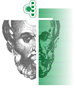 Акредитиран от Националната агенция за оценяване и акредитацияМеждународен сертификат за качество ISO 9001:2015ВЪТРЕШНИ ПРАВИЛАза задаване, разработване, защита и оценяване на дипломни работи за специалност „Хореография”Вътрешните правила за задаване, разработване, защита и оценяване на дипломни работи за специалност „Хореография” към катедра „Изкуства” са разработени съгласно, ЗВО, Наредба № 1 за Учебната дейност на ВСУ, Раздел VI „Дипломиране и сертифицаране”, утвърден учебен план на специалността и Методически указания за подготовка, разработка и защита на дипломна работа за специалност „Хореография” (ОКС „бакалавър”).Дипломирането е финален етап, следствие от обучението на студентите в специалност „Хореография”, което в своя контекст има за цел да демонстрира придобитите знания и умения в областта на танцовото изкуство и съдържа следните етапи:Заявяване на тема за дипломна работа:Разработването на дипломния проект (авторско танцово произведение) е самостоятелна творческа работа на студента, която се ръководи от научен ръководител.Студентите избират тема за дипломния си проект в началото на 7-и семестър. Дипломната работа е авторско танцово художествено произведение - действен танц (тематичен, сюжетен или смесена форма), поставен в творчески колектив.Дипломната работа се основава на разбирането за академична и творческа свобода на студента при избора на темата и сюжета, препоръчителен научен ръководител при спазване на изискванията на ЗВО и Наредба 1 за Учебната дейност на ВСУ, Раздел VI „Дипломиране и сертифициране”.Разработване и представяне на дипломните работи.Дипломните работи се разработват в съответствие с регламентираните от катедрата „Методически указания (основни стъпки) за подготовка, разработване и защита на дипломна работа за специалност „Хореография” (Образователно-квалификационна степен „бакалавър”)”.Разработването на дипломната работа преминава през следните етапи:2.1	Писмена част, съдържа:		-	Заглавна страница;		-	Име на танца;		-	Форма на танца;		-	Действащи лица;		-	Либрето (кратък литературен разказ на драматургичното съдържание на избраната тема);		-	Информация за темата и художествената идея на произведението;		-	Драматургическа конструкция. Съдържа основните компоненти за изграждане на драматургично произведение, т.е. експозиция, завръзка, развитие, кулминация, развръзка;		-	Режисьорски план. В своето съдържание включва кратка характеристика на съдържанието на либретото (действие/картина), танца, музиката, тактов размер и технически параметри за осветление, сценография, декор и костюм;-	Декларация за автентичност (Приложение 1). 2.2	Създаване и реализация на авторска хореографска постановка:Необходимо е студентите-дипломанти да поставят своята дипломна работа в творчески колектив и представят на електронен (видео) носител или изпълнена на живо пред Държавна изпитна комисия.Оценяване на дипломните работи и устна защита.Членовете на Държавната комисия определят две оценки за всяка дипломна защита за „хореографска постановка” и „устна защита” (оценките са по 6 балната система).Дипломните работи се оценяват според „система от критерии и механизми за оценяване и формиране на оценките от дипломните работи” (Приложение 2).Приложение 1ДИПЛОМНА РАБОТАна тема: ..........................................................................................................................................................................................................................(изписва се заглавието на танца)Варна, 20…. г.Стр. 2…………………………………………..(заглавие на танца)………………………………………….(форма на танца)Либрето:..................................................Хореография:...........................................Музика:.....................................................             (изписват се авторите на музиката)Стр. 3ЛибретоМясто на действието:Епоха:Източници:Действащи лица:1.2.3.(Изписват се действащите лица с кратка характеристика.)(Следва съдържанието на либретото):......................................................................................................................................................................................................................................................................................................................................................................................................................................................................................................................................................................................................................................................................................................................................................................................................................................................................................................................................................................................................................................................................................................................................................................................................................................................................Тема:...................................................................................Художествена идея:..........................................................Драматургическа конструкцияЕкспозиция:...................................................................................................................................................................................................................................................................Завръзка:..........................................................................................................................................................................Развитие:....................................................................................................................................................................................................................................................................................................................................................................................................................................................................Кулминация:...............................................................................................................................................................................................................................................................................................................................................................Развръзка:......................................................................................................................................................................................................................................................................Р Е Ж И С Ь О Р С К И   П Л А НДекларация за автентичностДолуподписаният / Долуподписаната      ......................................................................................декларирам, че настоящата дипломна работа е мое лично дело. Декларирам, че съм спазил(а) изискванията за авторско право по отношение на използваните източници и не съм използвал(а) неправомерно чужди хореографски произведения, коректно цитирам литературните източници и авторите на музиката към танцовото произведение.Тема на дипломната работа:...........................................................................................................................................................Дата: ....................................			Подпис:......................................Приложение 2Система от критерии и механизми за оценяване и формиране на оценките на дипломните работиПърва оценкаПисмената част на дипломната работа се оценява по следните критерии и показатели:Съответствие на разработката със съдържанието.Съответствие на разработката с Указанията посочени в раздел 3 на „Методическите указания за подготовка, разработване и защита на дипломна работа”Авторска хореографска постановка, отговаря на следните критерии:Да бъде ясно и убедително изведена и доказана темата и художествената идея на произведението, отговаряйки на всички изисквания на танцовата форма.Изразните средства на произведението да бъдат подчинени на стиловите изисквания и портретната характеристика на героите.Да съществува покритие между музикална фраза и хореографски текст, съобразно драматургията на произведението.Умело и точно да се използват изразните средства на хореографското произведение – мимическа изразност, пантомима, пластичен език, дивертисментен танц.Да има изградено логично развитие на изложението на съдържанието на либретото, както и да е намерено точното място на кулминацията в цялостната динамическа структура.Степен на съответствие на творческото решение със заданиетоВтора оценкаУстното представяне и защита на дипломната работа се оценява по следните критерии и показатели:Представяне по същество:-	Точно изложение на писмената част на дипломната работа;-	Ясни и убедителни отговори на поставените въпроси на дипломанта;-	Култура на поведение по време на защита на дипломанта.Представяне на  „Хореографската постановка”:-	Представяне на сцена в необходимите костюми и цялостно сценично оформление. -	Видео носителите да съдържат белези за авторство – титри в началото на видео записа и представяне на произведението от автора (титрите съдържат информация изписана в т. 2.1 – заглавна страница, име на танца и форма на танца).-	Общото времетраене на постановката да е в рамките на 10-15 мин.Тежест при оценяването – първа и втора оценкаПравилата са приети на заседание на катедра „Изкуства” от 13.02.2018 г. /Протокол №5/ 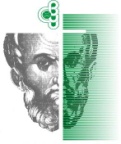 В А Р Н Е Н С К И   С В О Б О Д Е Н   У Н И В Е Р С И Т Е Т ЧЕРНОРИЗЕЦ ХРАБЪРАРХИТЕКТУРЕН ФАКУЛТЕТКАТЕДРА „ИЗКУСТВА”Дипломант: .............................Научен ръководител: ..................../име презиме фамилия/                          /................................./фак. № ..................спец.  „......................................”В А Р Н Е Н С К И   С В О Б О Д Е Н   У Н И В Е Р С И Т Е Т ЧЕРНОРИЗЕЦ ХРАБЪРАРХИТЕКТУРЕН ФАКУЛТЕТКАТЕДРА „ИЗКУСТВА”Действие/ КартинаТанцХарактер на танцаХарактер на музикатаТактов размерВреметраенеОсветлениеРеквизит/ Декор/ Костюм12345678КритерииТежест при оценяването1.20%2.20%3.20%4.20%5.20%Писмена част и авторска хореографска постановка60%Устното представяне и защита40%